ЗАДАНИЕзаключительного этапа областной олимпиады по геодезиистудентов профессиональных образовательных организаций Ярославской области 27.04.2021г.Этапы и время выполнения задания олимпиады представлены в таблице 1.Таблица 1Этап 1. Проектные работы в офисном программном обеспеченииОткрыть программу КРЕДО ТОПОГРАФ.В программе КРЕДО ТОПОГРАФ на топоплане (Приложение 1) запроектировать сетку квадратов (2 x 3) со сторонами квадратов на местности 3 м; нижняя сторона 9-12 будет нанесена в виде линейного объекта «Контур здания, строящегося», красного цвета; сетка проектируется как «Дополнительная система координат» - строительная.Системе координат задать следующие параметры: цвет сплошной линии – зеленый; без смещения по осям относительно точки 9; высота подписи нумерации узлов – 1,0 мм; отступ от узла – 1,0 мм; тип шрифта - зеленый курсив Arial.Создать ведомость координат узлов строительной сетки и сохранить её на рабочем столе в папке «Олимпиада ЯО имя команды-2021».Создать файл в формате *.txt (Приложение 2) с координатами узлов строительной сетки (№, Х, Y) и со всеми опорными пунктами (№, Х, Y, Н), определенными с топоплана, и сохранить его на рабочем столе в папке «Олимпиада ЯО имя команды-2021» под названием «MA».Создать каталог координат и высот пунктов планово-высотного обоснования и сохранить его на рабочем столе в папке «Олимпиада ЯО имя команды-2021».Сохранить набор проектов в формате .OBX на рабочем столе в папке «Олимпиада ЯО имя команды-2021» под названием «MA».В случае необходимости сконвертировать полученные данные в формат работы тахеометра.Закрыть офисное программное обеспечение КРЕДО ТОПОГРАФ.Скопировать файл на USB-накопитель для дальнейшего импорта в электронный тахеометр.СТОПЭтап 2. Полевые геодезические работыИмпортировать данные с USB-накопителя в проект тахеометра «RAZBIVKA имя команды».Установить электронный тахеометр, таким образом, чтобы при выносе проекта в натуру вершины квадратов были в зоне прямой видимости. Координаты станции определить методом обратной засечки на три исходных пункта и сохранить в проекте. Планово-высотным обоснованием служат исходные пункты, закрепленные на местности.Используя электронный тахеометр, веху с отражателем, вынести и закрепить на местности вершины углов квадратов деревянными кольями, забитыми на половину их длины. Подписать каждое пересечение строительной сетки в соответствии с нумерацией из настольного ПО КРЕДО ТОПОГРАФ.Используя электронный тахеометр, веху с отражателем определить методом тригонометрического нивелирования абсолютные отметки всех вершин квадратов (12 абсолютных отметок H). Все измерения сохранить в файле на электронном тахеометре и импортировать на USB - носителе.Сдать электронный тахеометр и аксессуары членам жюри. СТОПЭтап 3. Расчет объемов земляных работ в системе КРЕДО ОБЪЕМЫОткрыть программу КРЕДО ОБЪЕМЫ.В случае необходимости сконвертировать данные в формат *.txt.Импортировать в ранее созданную на рабочем столе папку «Олимпиада ЯО имя команды-2021» файл с результатами тригонометрического нивелирования в формате *.txt (чёрные отметки).В системе КРЕДО ОБЪЕМЫ создать новый пустой «Набор проектов». Переименовать «Новый Набор проектов» и «Новый проект» в номер команды. Слой проекта переименовать в «Рельеф».В проект выполнить импорт файла *.txt с фактическими отметками по площадке.Вычислить проектную отметку площадки под условием баланса земляных работВыполнить построение поверхности.Создать на одном уровне со слоем «Рельеф» слой «Проект».В слое «Проект» выполнить построение структурной линии по точкам 1, 4, 12 и 9. Метод определения её высоты выбрать «С постоянной высотой», указав при этом отметку, равную проектной.Выполнить построение поверхности в слое «Проект».Выполнить расчет объемов между поверхностями.В открывшемся окне параметров выполнить следующие настройки:Слой проекта 1 – Рельеф;Слой проекта 2 – Проект;Текст объемов – не создавать;Имя проекта – Объемы 1;Min объем насыпи – 0,0001;Стиль поверхности – Без отображения;Заполнение насыпи – нет фона;Заполнение выемки – нет фона;Штриховка выемки – Угол 45, шаг 2.Оформить план земляных работ.В узлах сетки необходимо наличие только проектных, чёрных и рабочих отметок. В квадратах – объемы работ.Составить «Ведомость объемов по сетке» и сохранить её в формате RTF под именем команды в папке «Олимпиада ЯО имя команды-2021».В системе КРЕДО ОБЪЕМЫ сформировать чертёж плана в масштабе 1:100, использовав один из шаблонов из поставляемой библиотеки шаблонов чертежей.В «Чертёжной модели» отредактировать чертёж, дополнить его ведомостью и сохранить в формате PDF в папке «Олимпиада ЯО имя команды-2021».Сохранить проект, выполненный в КРЕДО ОБЪЕМЫ на рабочем столе в папке «Олимпиада ЯО имя команды-2021».Закрыть программу КРЕДО ОБЪЕМЫ.5. Приложения к заданиюПриложение 1Топоплан местности. Футбольное поле на территорииГПОУ ЯО Ярославский градостроительный колледж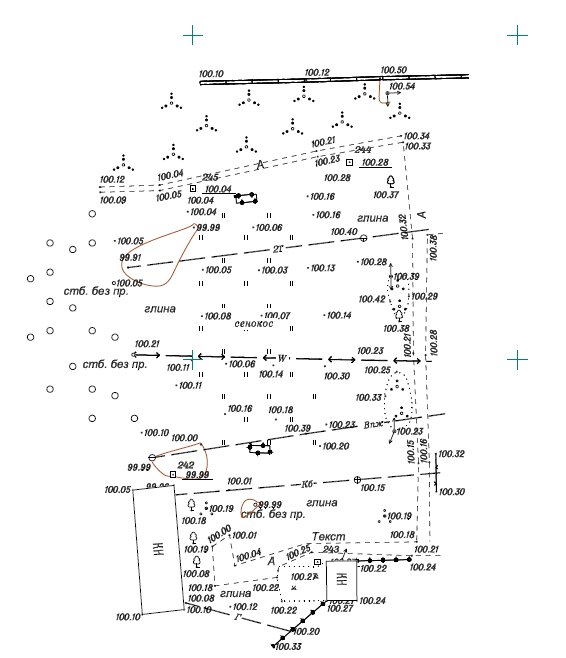 Приложение 2Примерное содержание текстового файла для импорта в электронный тахеометр:T,74.333,199.512,0P,86.668,195.882,0L,90.627,195.847,0G,102.898,199.851,0K,77.88,203.629,0D,99.151,203.501,0ST4,84.190,200.673,10№ п/пНаименование этапа олимпиадыВремя на выполнение задания1Проектные работы в офисном программном обеспечении 1 час2Полевые геодезические работы2 часа3Расчет объемов земляных работ в системе КРЕДО ОБЪЕМЫ1 час